                                                                               УТВЕРЖДАЮ                                                                  Председатель Азнакаевской МО РОГО                                                                  ДОСААФ РТ ______    Хамидуллин Г. М.                                                                  28 августа 2014 г. приказ № 35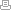 Правила внутреннего распорядка и обучениядля учащихся Азнакаевской МО РОГО ДОСААФ РТ1. Порядок обучения: 1.1  Азнакаевская МО РОГО ДОСААФ РТ  предоставляет образовательные услуги по обучению и подготовке водителей транспортных средств категории «В» в учебных группах на основании Лицензии Министерства образования и науки Республики Татарстан № 5214 от 23 сентября 2013 года.1.2   Продолжительность обучения  17  недель -  в соответствии с Рабочей  программой и календарным графиком.1.3  Учебная группа комплектуется по мере набора и регистрируется в ГИБДД. 2.  Условия обучения: 2.1  Теоретическое обучение проводится  по адресам:  в специально оборудованных классах, в дневное, вечернее время. В г. Азнакаево ул. Багаутдинова,10 , г. Азнакаево ул. Хасанова,19, г. Азнакаево ул. Лениногорский тракт, 2а; пгт Актюбинский ул. Губкина,16.2.2   Практическое вождение производится по утвержденным маршрутам № 1,2,3,4 г. Азнакаево , №1,23 пгт Актюбинский с 8.00 до 17.00 в соответствии с графиком вождения. Продолжительность занятия  - 2 академических часа. Обучение на автодроме проводится по адресу: РТ, г. Азнакаево, северо-западная часть.3.  Порядок зачисления: 3.1  Зачисление в учебную группу производится на основании  Договора оказания услуг по обучению, после внесения обучающимся оплаты стоимости обучения.3.2    Обучение в Азнакаевской МО РОГО ДОСААФ РТпроводится после зачисления в группу в сроки обучения данной группы.3.3   Договорные отношения по вопросу предоставления образовательных услуг по подготовке водителей категории «В» между Азнакаевской МО РОГО ДОСААФ РТ и обучающимся прекращаются после окончания обучения и сдачи выпускных экзаменов в зарегистрированной группе и выдаче Свидетельства об окончании курсов. 4.  Порядок оплаты: 4.1 Оплата за обучение производится при зачисления в группу по установленным расценкам.Допускается рассрочка оплаты: первый взнос не менее  50% от общей стоимости с последующей доплатой в установленные сроки - через 1 месяц после начала обучения. Оплата может производиться за наличный, безналичный расчет.В случае отказа от обучения, после оплаты полной или частичной стоимости обучения,  по причинам, независящим от Азнакаевской МО РОГО ДОСААФ РТ, до начала занятий, производится возврат всей суммы, внесенной за обучение.В случае отказа от обучения после начала занятий по уважительной причине (независимо от срока обучения), денежная сумма, внесенная за обучение, подлежит перерасчету, и возвращается с учетом ранее посещаемых занятий. 5. Документы, требуемые для обучения: 5.1 Паспорт, оформленный в соответствии с законом РФ5.2 До начала занятий необходимо предоставить:- ксерокопия паспорта- медицинскую справку по форме 083-У, оформленную в соответствии с требованиями ГИБДД-  фотографии 3х4-  ксерокопия свидетельства ИНН- справка ГИБДД 5.3 Ответственность за оформление и подлинность предоставленных документов(п.п. 5.1,5.2) несет обучающийся. Азнакаевская МО РОГО ДОСААФ РТ ответственности за предоставленные документы не несет.5.4 Обучающиеся, не предоставившие в срок требуемые документы (п.5.2) до вождения не допускаются, предполагаемые часы идут в счет выделенного времени.Обучаясь в Азнакаевской МО РОГО ДОСААФ  РТ  учащиеся обязаны: - добросовестно посещать учебные занятия; - систематически и глубоко овладевать теоретическими и практическими навыками; - соблюдать правила внутреннего распорядка автошколы - бережно относиться к собственности автошколы (учебному оборудованию, автомобилям, мебели и т.д.) - быть дисциплинированными и добиваться высокой дисциплины от других учащихся; - быть вежливыми; - терпеливо относиться к критическим замечаниям преподавателей; - на занятия являться подготовленными с выполненными домашними заданиями, необходимыми учебными пособиями и письменными принадлежностями; - разумно планировать и использовать время, быть точными и аккуратными; - добросовестно выполнять все распоряжения педагогов и других работников автошкол.В помещениях учебного заведения запрещается: - хождение в пальто, головных уборах, грязной или вызывающей одежде, а так же ношение спортивных и иных символов; - громкие разговоры, шум; - курение; - распитие спиртных напитков, прием наркотических и одурманивающих веществ; - разговоры с использованием нецензурных слов.Недопустимо прерывать занятия, входить в аудиторию и выходить из нее во время их проведения. 6. Правила теоретического обучения: 6.1  Теоретическое обучение проводится в соответствии с расписанием.6.2   Посещение всех занятий обязательно. В частных случаях возможен гибкий график по заявлению обучающегося и согласованию с администрацией автошколы.6.3   На теоретических занятиях изучаются предметы в соответствии с Рабочей программой, утвержденной  председателем  правления  Азнакаевской МО РОГО ДОСААФ РТ.6.4   На занятиях проводится проверка посещаемости, контрольные опросы, самостоятельные работы.6.5   В целях более прочного усвоения знаний, а также подготовки к выпускным экзаменам в автошколе и экзаменам ГИБДД, обучающемуся требуется выполнять домашние задания, изучать дисциплины по конспектам, учебникам, компьютерным дискам и др. источникам, а также активно изучать и самостоятельно решать различные варианты контрольных заданий, в том числе экзаменационные билеты ГИБДД. 7. Правила обучения вождению:7.1  Занятия по вождению начинаются только после сдачи зачета по Правилам дорожного движения. График вождения составляется  совместно с преподавателем и группой. В целях выполнения программы необходимо соблюдать равномерную запись на вождение (2-3 раза в неделю).7.2  В соответствии с методикой обучения, занятия на автодроме проводятся согласно графику вождения.7.3  В процессе обучения возможна отмена занятия по вождению в связи с экстренным ремонтом автомобиля. В этом случае МО РОГО ДОСААФ РТ компенсирует утраченное занятие. В случае наступления форс-мажорных обстоятельств (аномальные температуры, снегопады, ДТП с участием учебной машины и т.п.) практическое занятие по вождению Азнакаевская МО РОГО ДОСААФ РТ вправе не компенсировать.7.4  Посещение занятий по вождению обязательно в соответствии с графиком вождения. Предупреждать заранее (не менее 4 часов) мастера производственного обучения вождению об отмене занятия.Прогул обучающимся практических занятий не компенсируется.7.5   Обучающемуся выписывается индивидуальная карточка по вождению, которая заполняется мастером  практического обучения вождению и обучающимся после каждого занятия.Все вопросы по составлению графиков обучения вождению, внесению изменений в существующий график, решаются только с мастером производственного обучения вождению. В противном случае МО РОГО ДОСААФ РТ не несет ответственности за соблюдение графика вождения.7.6   В целях обеспечения безопасности движения обучающийся обязан строго выполнять указания мастера производственного обучения вождению.7.7   На занятия по вождению обучающийся должен приходить в удобной для вождения обуви и одежде.7.8   В целях контроля и решения методических вопросов возможны инспекционные и другие поездки  во время обучения вождению.7.9   Ответственность за безопасность движения во время обучения несет мастер производственного обучения вождению. Однако, в случае умышленного не выполнения или противодействия обучающимся требованиям мастера производственного обучения вождению, обучающийся несет материальную ответственность.7.10  Обучающийся не имеет права приходить на занятия в состоянии алкогольного или наркотического опьянения. Администрация МО РОГО ДОСААФ РТ оставляет за собой право провести проверку состояния здоровья перед практическим занятием.7.11  В случае невыполнения  пункта 7.10 обучающийся к занятиям не допускается и отчисляется без возврата суммы, внесенной за обучение.7.12   МО РОГО ДОСААФ РТ вправе  в процессе обучения заменить автомобиль и мастера производственного обучения вождению  в процессе обучения. Обучающийся вправе потребовать замены мастера производственного обучения вождению. 8. Правила сдачи выпускных экзаменов: 8.1   Выпускной экзамен назначается и проводится МО РОГО ДОСААФ РТ за 7-10 дней до экзамена ГИБДД. Комплексный экзамен по предметам «Основы законодательства в сфере дорожного движения» и «Основы  управления транспортным средством» проводится с использованием программного комплекса  в форме компьютерного тестирования по экзаменационным билетам, близким к экзаменационным билетам ГИБДД. Экзамен считается сданным, если из 5-ти билетов (по 20 вопросов) допущено не более 10-ти ошибок (по 2 ошибке в каждом билете).  Зачет по предмету «Устройство и техническое обслуживание», а также экзамен по предмету «Первая помощь при ДТП» проводятся по окончанию изучения данных предметов. Экзамен по вождению проводится на автомобилях автошколы поэтапно в соответствии с программой обучения на категорию «В».8.2  Обучающимся предоставляется возможность однократной повторной сдачи выпускного экзамена в определенные сроки не позднее 3-х дней до экзамена ГИБДД .После сдачи выпускного экзамена  Азнакаевская МО РОГО ДОСААФ РТ выписывает Свидетельство об окончании автошколы.8.3  Обучающиеся, не сдавшие выпускной экзамен, со своей группой к экзамену ГИБДД не допускаются (Свидетельство об окончании автошколы в этом случае не выдается). 9. Правила отчисления: 9.1  Обучающиеся могут быть отчислены из группыАзнакаевской МО РОГО ДОСААФ РТ без дополнительного уведомления на основании приказа с удержанием полной стоимости обучения в следующих случаях:– нарушения данных Правил внутреннего распорядка обучения;– систематических пропусков занятий (систематическими считаются пропуски 30% общего времени теории и 10% практики вождения);– потери связи с  МО РОГО ДОСААФ РТ;– в случае появления на занятиях в состоянии алкогольного или наркотического опьянения.9.2  С момента отчисления обучающегося, Договор на обучение утрачивает свою силу. Дальнейшие отношения, обучающийся и МО РОГО ДОСААФ РТ ведут на новых условиях (по новому заявлению) как дополнительная услуга.10. Правила сдачи квалификационных экзаменов ГИБДД: Квалификационные экзамены на право получения водительского удостоверения категории «В» проводит ГИБДД РФ. День и место проведения экзамена назначает ГИБДД РФ. Возможны два варианта проведения экзамена ГИБДД: 1)      В ГИБДД – по адресу: г. Бугульма, ул. Строителей,14. Теоретический экзамен – в экзаменационном классе ГИБДД на компьютере. Вождение 1этап – на автодроме   ГИБДД. Вождение 2 этап – по экзаменационным маршрутам ГИБДД. Для сдачи квалификационных экзаменов Азнакаевская МО РОГО ДОСААФ РТ представляет учебную группу в ГИБДД, оформляет соответствующую документацию,  свои учебные автомобили,  сопровождение мастерами производственного обучения вождению за счет собственных средств без дополнительной оплаты. На экзамен ГИБДД допускаются:- учащиеся, которые прошли обучение в Азнакаевской МО РОГО ДОСААФ РТ и успешно сдавшие выпускные экзамены;- достигшие 17 – летнего возраста;- предоставившие все требуемые документы, оформленные надлежащим порядком;- не имеющие задолженностей перед  Азнакаевской МО РОГО ДОСААФ РТ по оплате. 10.5  Документы, необходимые для допуска к экзаменам ГИБДД:- паспорт, оформленный в соответствии с Законом РФ;- медицинская справка по форме 083-У;- свидетельство о временной регистрации (для иногородних); 10.6  Ответственность за  подлинность данных представленных к экзаменам ГИБДД документов несет обучающийся. 10.7  Обучающиеся, не представившие все требуемые документы, оформленные установленным порядком, к экзамену ГИБДД не допускаются. Водительское удостоверение выдается ГИБДД РФ по адресам:  РТ , г. Бугульма, ул.Строителей,16  на основании представленного пакета экзаменационных документов и  паспорта. 11. Правила пересдачи итоговой аттестации:Пересдача проходит в день и время, назначенные МО РОГО ДОСААФ РТ.  Пересдача итоговой аттестации проводится на бесплатной основе.